Mazatlán, Funbus, Isla de La Piedra, Sierra Madre con Concordia, Copala, Chihuahua, Creel, Barrancas, El fuerte, Los MochisDuración: 8 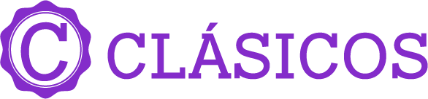 Llegadas: MartesOpción de servicio privadoVigencia del programa: hasta el 12 de diciembre 2024Mínimo 2 personas			DÍA 01.		MAZATLÁN – FUNBUS A su llegada a Mazatlán, traslado del aeropuerto a su hotel. El traslado se efectúa en servicio compartido, con capacidad controlada, previamente sanitizado con todas las medidas de seguridad e higiene. Check in en el hotel. Tarde libre. 16:00 hrs. Descubre Mazatlán de la manera más divertida, a los cuatro vientos, 360 grados a bordo de nuestro Fun bus, el único autobús doble piso sin techo. Déjate sorprender por las hermosas vistas de Mazatlán disfrutando del sol y la brisa, dándote oportunidad de tomar las fotos más increíbles del destino (duración aproximada 3 hrs). AlojamientoDÍA 02 		MAZATLÁN – ISLA DE LA PIEDRA – MAZATLÁN Desayuno en el hotel. 10:00 Hrs. Cita en el lobby del hotel. Comenzaremos nuestro traslado desde el hotel al muelle, donde saldremos a la famosa Isla de la Piedra. Su recorrido inicia visitando lugares famosos y naturales de Mazatlán como el Cerro del Crestón, El Faro, las Islas Hermanas, la cueva de los piratas y la roca de los leones marinos. Como todos los puertos, tú guía ira compartiendo datos históricos, de interés y por qué no, una que otra leyenda del área. Desembarcando en la Isla de la Piedra, disfruta de una comida típica isleña y barra libre de bebidas nacionales en la playa. (duración aproximada de actividad y traslado 4 hrs 30 min) 15:00 hrs. Regreso a su hotel. Tarde libre para disfrutar actividades de sol y playa. Alojamiento.DÍA 03 		MAZATLÁN – SIERRA MADRE (CONCORDIA Y COPALA) – MAZATLÁN Desayuno en el hotel. 09:00 hrs. Cita en el lobby del hotel. Comenzaremos nuestra ruta colonial. Nos dirigiremos con rumbo a la Sierra Madre Occidental pararemos en el pueblo de Malpica, en donde visitaremos un artesano de mosaicos tradicionales hechos con prensa y a mano, justo al cruzar la calle una panadería típica con hornos de arcilla, sin duda los mejores panes de la zona. Continuamos con nuestro recorrido a la cabecera municipal de Concordia, famoso por sus raspados y fábricas de muebles coloniales, que, por cierto, visitaremos una de ellas para ver el proceso artesanal que aún se conserva. Visitaremos la iglesia de construcción barroca situada en el centro de la ciudad con hermosos relieves hechos en Cantera rosa. No podemos continuar si no hemos probado los deliciosos raspados de frutas naturales que hacen famoso a este pintoresco destino. Aun no terminamos, vamos a el pueblo minero de Copala. Caminaremos por las calles típicas empedradas que datan de 1565 por el Capitán Español Nuño de Guzmán. Visitaremos el viejo templo de San José con sus antiguas pinturas y elementos de arte sacro. Cruzaremos algunos callejones y nos mezclaremos con la gente sencilla y amigable del pueblo que nos ofrecen paseos en burro, así como artesanías típicas en barro y cuero. Al finalizar la visita y las compras personales, regreso a nuestro hotel en Mazatlán. (duración aproximada de la actividad y traslado 5 hrs) 15:00 hrs. Regreso al hotel Tarde libre para disfrutar actividades de sol y playa. Alojamiento.DÍA 04. 	MAZATLÁN – CHIHUAHUA (VUELO NO INCLUIDO) Desayuno en el hotel. A la hora prevista traslado al aeropuerto para tomar su vuelo con destino a Chihuahua. Llegada al aeropuerto de Chihuahua donde serán recibidos por nuestro personal y trasladados a su hotel. Tarde libre para actividades personales. Alojamiento. *El estado de Chihuahua y Sinaloa manejan horario “zona montaña”, favor de ajustar su reloj.DÍA 05.		CHIHUAHUA – CREEL (Se requiere de identificación oficial para abordar el tren)Desayuno tipo box lunch. A las 05:00 am traslado por nuestro personal a la estación del tren para abordar a las 06:00 am el Tren Chepe Regional clase Turista hacia Creel. Llegada a Creel a las 11:47 pm aproximadamente y traslado a su hotel. Esta tarde disfrutará de un paseo por los alrededores de Creel visitando el Lago de Arareco, el Valle de Los Hongos y Ranas, grandes formaciones rocosas, y la vieja Misión Jesuita de San Ignacio (iglesia Tarahumara). Resto del día libre para disfrutar de este pintoresco pueblo Tarahumara. Alojamiento.DÍA 06.		CREEL – DIVISADERO Esta mañana a las 07:30 traslado por personal de su hotel a la estación del tren para salir a las 08:00 a bordo del Tren Chepe Express hacia la estación de Divisadero, en la famosa Barranca del Cobre, llegada a las 09:55; traslado a su hotel. Resto de la mañana libre, sugerimos hacer paseo en cuatrimoto a algún mirador, visitar la cocina rarámuri o el cañón de Oteros. Comida incluida en el comedor del hotel que cuenta con una impresionante vista a la barranca. Cena en el hotel. Alojamiento.DÍA 07.		DIVISADERO Desayuno. Traslado al Parque Aventuras Barrancas del Cobre” en donde opcionalmente disfrutará del espectacular recorrido en el teleférico con un trayecto escénico de 2.8 km a un costado del mirador de piedra volada, la Vía Ferrata para escalar en roca y rappel, zip rider o el sistema de Tirolesas más grande de Latinoamérica, con tramos de 300 hasta 1,400m permitiendo vuelos con alturas de hasta 450m,  cuenta con 7 saltos y 2 puentes colgantes, así como varios senderos, además el visitante regresa cómodamente a bordo del teleférico al sitio de inicio del salto (no incluido).  Sugerimos comer en el restaurante del parque, o probar las famosas gorditas de Divisadero. Tarde libre, le recomendamos hacer una degustación de vinos o una caminata guiada por los alrededores.  Cena incluida en el hotel. Alojamiento.DÍA 08.		DIVISADERO – EL FUERTEDesayuno incluido en el hotel. A las 08:45, traslado a la estación del tren para abordar el Tren Chepe Express clase turista a las 09:55 am con destino a la ciudad colonial de El Fuerte. Disfrute del mejor paisaje del recorrido a bordo del tren, cruzando por varios puentes y túneles que nos muestran las increíbles vistas de la Sierra Madre. Llegada al pueblo mágico de El Fuerte a las 14:35, traslado a su hotel. Por la tarde haremos una caminata guiada por las bonitas calles adoquinadas, visitaremos la iglesia colonial, el palacio municipal, el museo, y el río El Fuerte. Le sugerimos degustar los platillos tradicionales de la región como son el filete o callo de lobina y el langostino de río. Alojamiento.DÍA 09.		EL FUERTE – AEROPUERTO DE LOS MOCHISTraslado al aeropuerto de Los Mochis, favor de considerar dos horas de trayecto y dos horas previas a su vuelo.  Fin de los servicios.INCLUYE:MAZATLAN:Traslados aeropuerto / hotel / Aeropuerto. En servicio compartido, con capacidad controlada y en vehículos previamente sanitizados.3 noches de hospedaje en MazatlánDesayuno en el hotelTransportación terrestre para las visitas en servicio compartido, con capacidad controlada y vehículos previamente sanitizados. Visita Isla la PiedraComida típica en la Isla la Piedra con bebidasComida durante el tour Sierra Madre sin bebidaGuía para los tours mencionadosImpuestosCHIHUAHUA:Traslado aeropuerto – hotel – aeropuerto en servicio compartido, con capacidad controlada y vehículos previamente sanitizados1 noches de hospedaje en Chihuahua, 1 en Creel, 2 en Divisadero, y 1 en El Fuerte2 desayunos de acuerdo con el hotel elegido para adultosBoleto de tren CHEPE EXPRESS, clase turista de Creel a Divisadero y de Divisadero al Fuerte Boleto de tren CHEPE REGIONAL, de Chihuahua a Creel. En categoría Turista de Hoteles, los tramos de tren son en Clase Turista En categoría Primera de Hoteles, los tramos de tren son en Clase Ejecutiva ( Excepto el tramo regional).Transportación terrestre desde Chihuahua/Creel/Divisadero/ El Fuerte/Los Mochis y para los tours, incluyendo admisión y para los tours en servicio compartido, con capacidad controlada y vehículos previamente sanitizados2 cenas, 1 comidas, menú fijo / no incluye bebidas. Nota: en caso de requerir una dieta especial o ser alérgico a un alimento favor de notificarlo con anticipaciónTodos los traslados y tours como se indica asistidos por profesionales guías de turistas y trasladista localesConductor-guía para los tours mencionadosImpuestosNO INCLUYE:Extras en hotelesBoletos aéreos o de autobús Entradas a museos o parques Servicios, excursiones o comidas no especificadas Propinas a camaristas, botones, guías, choferes, gastos personalesIMPORTANTE:Se recomienda que su llegada sea antes de las 14:00 hrs, para poder disfrutar a las 16:00 hrs su Tour en el Fun Bus. De lo contrario lo podemos tomar otro día dentro del programa. Se reserva el derecho de modificar el orden de los tours dentro de un paquete, además de cambiar el orden de las visitas dentro de un tour, por cuestiones de operación internas o por fuerza mayor.Se sugiere llevar a los recorridos: bloqueador solar, sombrero, lentes de sol, ropa fresca y calzado cómodo (tipo tenis preferentemente) y efectivo para compras en caso de que requieran algún suvenir en los lugares a visitar.Te invitamos a disfrutar tu viaje a plenitud, adquiriendo una Póliza de Asistencia al viajero con una amplia cobertura. Contamos con diferentes planes con las empresas de renombre Universal Assistance y Assist Card. HOTELES PREVISTO O SIMILARESHOTELES PREVISTO O SIMILARESHOTELES PREVISTO O SIMILARESHOTELES PREVISTO O SIMILARESNOCHESCIUDADHOTELCAT3MAZATLANEMPORIO MAZATLAN / CITY EXPRESSTS3MAZATLANPUEBLO BONITO MAZATLANP1CHIHUAHUARAMADA / CITY EXPRESST1CHIHUAHUAHAMPTON INN Ó HIGHLANDP1CREELHACIENDA DON ARMANDO T1CREELTHE LODGE / QUINTA MISIONP2BARRANCASBARRANCAS DEL COBRET2BARRANCASHOTEL MIRADORP1EL FUERTETORRES DEL FUERTET1EL FUERTEPOSADA DEL HIDALGOPPRECIO POR PERSONA EN MXN (MINIMO 2 PERSONAS) PRECIO POR PERSONA EN MXN (MINIMO 2 PERSONAS) PRECIO POR PERSONA EN MXN (MINIMO 2 PERSONAS) PRECIO POR PERSONA EN MXN (MINIMO 2 PERSONAS) PRECIO POR PERSONA EN MXN (MINIMO 2 PERSONAS) PRECIO POR PERSONA EN MXN (MINIMO 2 PERSONAS) SERVICIOS TERRESTRES EXCLUSIVAMENTESERVICIOS TERRESTRES EXCLUSIVAMENTESERVICIOS TERRESTRES EXCLUSIVAMENTESERVICIOS TERRESTRES EXCLUSIVAMENTESERVICIOS TERRESTRES EXCLUSIVAMENTESERVICIOS TERRESTRES EXCLUSIVAMENTEDBLTPLCPLSGLMNRTURISTA CON TURISTA SUPERIOR2836025190248703345024480PRIMERA3629032470296404127031880APLICA SUPLEMENTO EN TEMPORADA ALTA, SEMANA SANTA, PASCUA, VERANO, NAVIDAD, FIN DE AÑO, PUENTES Y DÍAS FESTIVOS
TARIFAS SUJETAS A CAMBIOS Y A DISPONIBILIDAD LIMITADA SIN PREVIO AVISO 
MENOR DE 2 A 10 AÑOS COMPARTIENDO HABITACION CON 2 ADULTOS 
VIGENCIA: 12 DE DICIEMBRE DE 2024APLICA SUPLEMENTO EN TEMPORADA ALTA, SEMANA SANTA, PASCUA, VERANO, NAVIDAD, FIN DE AÑO, PUENTES Y DÍAS FESTIVOS
TARIFAS SUJETAS A CAMBIOS Y A DISPONIBILIDAD LIMITADA SIN PREVIO AVISO 
MENOR DE 2 A 10 AÑOS COMPARTIENDO HABITACION CON 2 ADULTOS 
VIGENCIA: 12 DE DICIEMBRE DE 2024APLICA SUPLEMENTO EN TEMPORADA ALTA, SEMANA SANTA, PASCUA, VERANO, NAVIDAD, FIN DE AÑO, PUENTES Y DÍAS FESTIVOS
TARIFAS SUJETAS A CAMBIOS Y A DISPONIBILIDAD LIMITADA SIN PREVIO AVISO 
MENOR DE 2 A 10 AÑOS COMPARTIENDO HABITACION CON 2 ADULTOS 
VIGENCIA: 12 DE DICIEMBRE DE 2024APLICA SUPLEMENTO EN TEMPORADA ALTA, SEMANA SANTA, PASCUA, VERANO, NAVIDAD, FIN DE AÑO, PUENTES Y DÍAS FESTIVOS
TARIFAS SUJETAS A CAMBIOS Y A DISPONIBILIDAD LIMITADA SIN PREVIO AVISO 
MENOR DE 2 A 10 AÑOS COMPARTIENDO HABITACION CON 2 ADULTOS 
VIGENCIA: 12 DE DICIEMBRE DE 2024APLICA SUPLEMENTO EN TEMPORADA ALTA, SEMANA SANTA, PASCUA, VERANO, NAVIDAD, FIN DE AÑO, PUENTES Y DÍAS FESTIVOS
TARIFAS SUJETAS A CAMBIOS Y A DISPONIBILIDAD LIMITADA SIN PREVIO AVISO 
MENOR DE 2 A 10 AÑOS COMPARTIENDO HABITACION CON 2 ADULTOS 
VIGENCIA: 12 DE DICIEMBRE DE 2024APLICA SUPLEMENTO EN TEMPORADA ALTA, SEMANA SANTA, PASCUA, VERANO, NAVIDAD, FIN DE AÑO, PUENTES Y DÍAS FESTIVOS
TARIFAS SUJETAS A CAMBIOS Y A DISPONIBILIDAD LIMITADA SIN PREVIO AVISO 
MENOR DE 2 A 10 AÑOS COMPARTIENDO HABITACION CON 2 ADULTOS 
VIGENCIA: 12 DE DICIEMBRE DE 2024APLICA SUPLEMENTO EN TEMPORADA ALTA, SEMANA SANTA, PASCUA, VERANO, NAVIDAD, FIN DE AÑO, PUENTES Y DÍAS FESTIVOS
TARIFAS SUJETAS A CAMBIOS Y A DISPONIBILIDAD LIMITADA SIN PREVIO AVISO 
MENOR DE 2 A 10 AÑOS COMPARTIENDO HABITACION CON 2 ADULTOS 
VIGENCIA: 12 DE DICIEMBRE DE 2024APLICA SUPLEMENTO EN TEMPORADA ALTA, SEMANA SANTA, PASCUA, VERANO, NAVIDAD, FIN DE AÑO, PUENTES Y DÍAS FESTIVOS
TARIFAS SUJETAS A CAMBIOS Y A DISPONIBILIDAD LIMITADA SIN PREVIO AVISO 
MENOR DE 2 A 10 AÑOS COMPARTIENDO HABITACION CON 2 ADULTOS 
VIGENCIA: 12 DE DICIEMBRE DE 2024APLICA SUPLEMENTO EN TEMPORADA ALTA, SEMANA SANTA, PASCUA, VERANO, NAVIDAD, FIN DE AÑO, PUENTES Y DÍAS FESTIVOS
TARIFAS SUJETAS A CAMBIOS Y A DISPONIBILIDAD LIMITADA SIN PREVIO AVISO 
MENOR DE 2 A 10 AÑOS COMPARTIENDO HABITACION CON 2 ADULTOS 
VIGENCIA: 12 DE DICIEMBRE DE 2024APLICA SUPLEMENTO EN TEMPORADA ALTA, SEMANA SANTA, PASCUA, VERANO, NAVIDAD, FIN DE AÑO, PUENTES Y DÍAS FESTIVOS
TARIFAS SUJETAS A CAMBIOS Y A DISPONIBILIDAD LIMITADA SIN PREVIO AVISO 
MENOR DE 2 A 10 AÑOS COMPARTIENDO HABITACION CON 2 ADULTOS 
VIGENCIA: 12 DE DICIEMBRE DE 2024APLICA SUPLEMENTO EN TEMPORADA ALTA, SEMANA SANTA, PASCUA, VERANO, NAVIDAD, FIN DE AÑO, PUENTES Y DÍAS FESTIVOS
TARIFAS SUJETAS A CAMBIOS Y A DISPONIBILIDAD LIMITADA SIN PREVIO AVISO 
MENOR DE 2 A 10 AÑOS COMPARTIENDO HABITACION CON 2 ADULTOS 
VIGENCIA: 12 DE DICIEMBRE DE 2024APLICA SUPLEMENTO EN TEMPORADA ALTA, SEMANA SANTA, PASCUA, VERANO, NAVIDAD, FIN DE AÑO, PUENTES Y DÍAS FESTIVOS
TARIFAS SUJETAS A CAMBIOS Y A DISPONIBILIDAD LIMITADA SIN PREVIO AVISO 
MENOR DE 2 A 10 AÑOS COMPARTIENDO HABITACION CON 2 ADULTOS 
VIGENCIA: 12 DE DICIEMBRE DE 2024APLICA SUPLEMENTO EN TEMPORADA ALTA, SEMANA SANTA, PASCUA, VERANO, NAVIDAD, FIN DE AÑO, PUENTES Y DÍAS FESTIVOS
TARIFAS SUJETAS A CAMBIOS Y A DISPONIBILIDAD LIMITADA SIN PREVIO AVISO 
MENOR DE 2 A 10 AÑOS COMPARTIENDO HABITACION CON 2 ADULTOS 
VIGENCIA: 12 DE DICIEMBRE DE 2024APLICA SUPLEMENTO EN TEMPORADA ALTA, SEMANA SANTA, PASCUA, VERANO, NAVIDAD, FIN DE AÑO, PUENTES Y DÍAS FESTIVOS
TARIFAS SUJETAS A CAMBIOS Y A DISPONIBILIDAD LIMITADA SIN PREVIO AVISO 
MENOR DE 2 A 10 AÑOS COMPARTIENDO HABITACION CON 2 ADULTOS 
VIGENCIA: 12 DE DICIEMBRE DE 2024APLICA SUPLEMENTO EN TEMPORADA ALTA, SEMANA SANTA, PASCUA, VERANO, NAVIDAD, FIN DE AÑO, PUENTES Y DÍAS FESTIVOS
TARIFAS SUJETAS A CAMBIOS Y A DISPONIBILIDAD LIMITADA SIN PREVIO AVISO 
MENOR DE 2 A 10 AÑOS COMPARTIENDO HABITACION CON 2 ADULTOS 
VIGENCIA: 12 DE DICIEMBRE DE 2024APLICA SUPLEMENTO EN TEMPORADA ALTA, SEMANA SANTA, PASCUA, VERANO, NAVIDAD, FIN DE AÑO, PUENTES Y DÍAS FESTIVOS
TARIFAS SUJETAS A CAMBIOS Y A DISPONIBILIDAD LIMITADA SIN PREVIO AVISO 
MENOR DE 2 A 10 AÑOS COMPARTIENDO HABITACION CON 2 ADULTOS 
VIGENCIA: 12 DE DICIEMBRE DE 2024APLICA SUPLEMENTO EN TEMPORADA ALTA, SEMANA SANTA, PASCUA, VERANO, NAVIDAD, FIN DE AÑO, PUENTES Y DÍAS FESTIVOS
TARIFAS SUJETAS A CAMBIOS Y A DISPONIBILIDAD LIMITADA SIN PREVIO AVISO 
MENOR DE 2 A 10 AÑOS COMPARTIENDO HABITACION CON 2 ADULTOS 
VIGENCIA: 12 DE DICIEMBRE DE 2024APLICA SUPLEMENTO EN TEMPORADA ALTA, SEMANA SANTA, PASCUA, VERANO, NAVIDAD, FIN DE AÑO, PUENTES Y DÍAS FESTIVOS
TARIFAS SUJETAS A CAMBIOS Y A DISPONIBILIDAD LIMITADA SIN PREVIO AVISO 
MENOR DE 2 A 10 AÑOS COMPARTIENDO HABITACION CON 2 ADULTOS 
VIGENCIA: 12 DE DICIEMBRE DE 2024APLICA SUPLEMENTO EN TEMPORADA ALTA, SEMANA SANTA, PASCUA, VERANO, NAVIDAD, FIN DE AÑO, PUENTES Y DÍAS FESTIVOS
TARIFAS SUJETAS A CAMBIOS Y A DISPONIBILIDAD LIMITADA SIN PREVIO AVISO 
MENOR DE 2 A 10 AÑOS COMPARTIENDO HABITACION CON 2 ADULTOS 
VIGENCIA: 12 DE DICIEMBRE DE 2024APLICA SUPLEMENTO EN TEMPORADA ALTA, SEMANA SANTA, PASCUA, VERANO, NAVIDAD, FIN DE AÑO, PUENTES Y DÍAS FESTIVOS
TARIFAS SUJETAS A CAMBIOS Y A DISPONIBILIDAD LIMITADA SIN PREVIO AVISO 
MENOR DE 2 A 10 AÑOS COMPARTIENDO HABITACION CON 2 ADULTOS 
VIGENCIA: 12 DE DICIEMBRE DE 2024APLICA SUPLEMENTO EN TEMPORADA ALTA, SEMANA SANTA, PASCUA, VERANO, NAVIDAD, FIN DE AÑO, PUENTES Y DÍAS FESTIVOS
TARIFAS SUJETAS A CAMBIOS Y A DISPONIBILIDAD LIMITADA SIN PREVIO AVISO 
MENOR DE 2 A 10 AÑOS COMPARTIENDO HABITACION CON 2 ADULTOS 
VIGENCIA: 12 DE DICIEMBRE DE 2024APLICA SUPLEMENTO EN TEMPORADA ALTA, SEMANA SANTA, PASCUA, VERANO, NAVIDAD, FIN DE AÑO, PUENTES Y DÍAS FESTIVOS
TARIFAS SUJETAS A CAMBIOS Y A DISPONIBILIDAD LIMITADA SIN PREVIO AVISO 
MENOR DE 2 A 10 AÑOS COMPARTIENDO HABITACION CON 2 ADULTOS 
VIGENCIA: 12 DE DICIEMBRE DE 2024APLICA SUPLEMENTO EN TEMPORADA ALTA, SEMANA SANTA, PASCUA, VERANO, NAVIDAD, FIN DE AÑO, PUENTES Y DÍAS FESTIVOS
TARIFAS SUJETAS A CAMBIOS Y A DISPONIBILIDAD LIMITADA SIN PREVIO AVISO 
MENOR DE 2 A 10 AÑOS COMPARTIENDO HABITACION CON 2 ADULTOS 
VIGENCIA: 12 DE DICIEMBRE DE 2024APLICA SUPLEMENTO EN TEMPORADA ALTA, SEMANA SANTA, PASCUA, VERANO, NAVIDAD, FIN DE AÑO, PUENTES Y DÍAS FESTIVOS
TARIFAS SUJETAS A CAMBIOS Y A DISPONIBILIDAD LIMITADA SIN PREVIO AVISO 
MENOR DE 2 A 10 AÑOS COMPARTIENDO HABITACION CON 2 ADULTOS 
VIGENCIA: 12 DE DICIEMBRE DE 2024